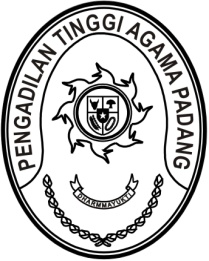 SURAT PENGANTARNomor : W3-A/1112/KP.04.1/4/2022Yth. Ketua Pengadilan Agama Lubuk Sikaping	                       4 April 2022diTempatAssalamu’alaikum Wr. Wb..Demikian kami sampaikan untuk dapat dipergunakan sebagaimana mestinya.		Wassalam,      		Kepala Bagian Perencanaan dan Kepegawaian,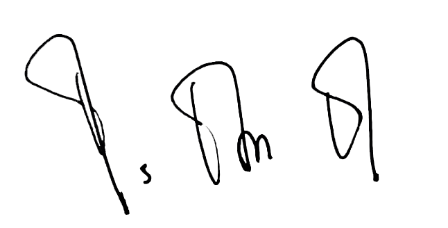 		IsmailTANDA TERIMA(PENGADILAN AGAMA LUBUK SIKAPING)Yth. Ketua Pengadilan Tinggi Agama PadangdiTempatAssalamu’alaikum Wr. Wb..SURAT PENGANTARNomor : W3-A/1113/KP.04.1/4/2022Yth. Ketua Pengadilan Agama Padang Panjang	                       4 April 2022diTempatAssalamu’alaikum Wr. Wb..Demikian kami sampaikan untuk dapat dipergunakan sebagaimana mestinya.		Wassalam,      		Kepala Bagian Perencanaan dan Kepegawaian,		IsmailTANDA TERIMA(PENGADILAN AGAMA PADANG PANJANG)Yth. Ketua Pengadilan Tinggi Agama PadangdiTempatAssalamu’alaikum Wr. Wb..SURAT PENGANTARNomor : W3-A/1114/KP.04.1/4/2022Yth. Ketua Pengadilan Agama Solok	                       4 April 2022diTempatAssalamu’alaikum Wr. Wb..Demikian kami sampaikan untuk dapat dipergunakan sebagaimana mestinya.		Wassalam,      		Kepala Bagian Perencanaan dan Kepegawaian,		IsmailTANDA TERIMA(PENGADILAN AGAMA SOLOK)Yth. Ketua Pengadilan Tinggi Agama PadangdiTempatAssalamu’alaikum Wr. Wb..SURAT PENGANTARNomor : W3-A/1115/KP.04.1/4/2022Yth. Ketua Pengadilan Agama Sijunjung	                       4 April 2022diTempatAssalamu’alaikum Wr. Wb..Demikian kami sampaikan untuk dapat dipergunakan sebagaimana mestinya.		Wassalam,      		Kepala Bagian Perencanaan dan Kepegawaian,		IsmailTANDA TERIMA(PENGADILAN AGAMA SIJUNJUNG)Yth. Ketua Pengadilan Tinggi Agama PadangdiTempatAssalamu’alaikum Wr. Wb..SURAT PENGANTARNomor : W3-A/1116/KP.04.1/4/2022Yth. Ketua Pengadilan Agama Padang	                       4 April 2022diTempatAssalamu’alaikum Wr. Wb..Demikian kami sampaikan untuk dapat dipergunakan sebagaimana mestinya.		Wassalam,      		Kepala Bagian Perencanaan dan Kepegawaian,		IsmailTANDA TERIMA(PENGADILAN AGAMA PADANG)Yth. Ketua Pengadilan Tinggi Agama PadangdiTempatAssalamu’alaikum Wr. Wb..SURAT PENGANTARNomor : W3-A/1117/KP.04.1/4/2022Yth. Ketua Pengadilan Agama Lubuk Sikaping	                       4 April 2022diTempatAssalamu’alaikum Wr. Wb..Demikian kami sampaikan untuk dapat dipergunakan sebagaimana mestinya.		Wassalam,      		Kepala Bagian Perencanaan dan Kepegawaian,		IsmailTANDA TERIMA(PENGADILAN AGAMA SAWAHLUNTO)Yth. Ketua Pengadilan Tinggi Agama PadangdiTempatAssalamu’alaikum Wr. Wb..SURAT PENGANTARNomor : W3-A/1112/KP.04.1/4/2022Yth. Ketua Pengadilan Agama Lubuk Sikaping	                       4 April 2022diTempatAssalamu’alaikum Wr. Wb..Demikian kami sampaikan untuk dapat dipergunakan sebagaimana mestinya.		Wassalam,      		Kepala Bagian Perencanaan dan Kepegawaian,		IsmailTANDA TERIMA(PENGADILAN AGAMA LUBUK SIKAPING)Yth. Ketua Pengadilan Tinggi Agama PadangdiTempatAssalamu’alaikum Wr. Wb..SURAT PENGANTARNomor : W3-A/1112/KP.04.1/4/2022Yth. Ketua Pengadilan Agama Lubuk Sikaping	                       4 April 2022diTempatAssalamu’alaikum Wr. Wb..Demikian kami sampaikan untuk dapat dipergunakan sebagaimana mestinya.		Wassalam,      		Kepala Bagian Perencanaan dan Kepegawaian,		IsmailTANDA TERIMA(PENGADILAN AGAMA LUBUK SIKAPING)Yth. Ketua Pengadilan Tinggi Agama PadangdiTempatAssalamu’alaikum Wr. Wb..SURAT PENGANTARNomor : W3-A/1112/KP.04.1/4/2022Yth. Ketua Pengadilan Agama Lubuk Sikaping	                       4 April 2022diTempatAssalamu’alaikum Wr. Wb..Demikian kami sampaikan untuk dapat dipergunakan sebagaimana mestinya.		Wassalam,      		Kepala Bagian Perencanaan dan Kepegawaian,		IsmailTANDA TERIMA(PENGADILAN AGAMA LUBUK SIKAPING)Yth. Ketua Pengadilan Tinggi Agama PadangdiTempatAssalamu’alaikum Wr. Wb..SURAT PENGANTARNomor : W3-A/1112/KP.04.1/4/2022Yth. Ketua Pengadilan Agama Lubuk Sikaping	                       4 April 2022diTempatAssalamu’alaikum Wr. Wb..Demikian kami sampaikan untuk dapat dipergunakan sebagaimana mestinya.		Wassalam,      		Kepala Bagian Perencanaan dan Kepegawaian,		IsmailTANDA TERIMA(PENGADILAN AGAMA LUBUK SIKAPING)Yth. Ketua Pengadilan Tinggi Agama PadangdiTempatAssalamu’alaikum Wr. Wb..SURAT PENGANTARNomor : W3-A/1112/KP.04.1/4/2022Yth. Ketua Pengadilan Agama Lubuk Sikaping	                       4 April 2022diTempatAssalamu’alaikum Wr. Wb..Demikian kami sampaikan untuk dapat dipergunakan sebagaimana mestinya.		Wassalam,      		Kepala Bagian Perencanaan dan Kepegawaian,		IsmailTANDA TERIMA(PENGADILAN AGAMA LUBUK SIKAPING)Yth. Ketua Pengadilan Tinggi Agama PadangdiTempatAssalamu’alaikum Wr. Wb..Isi SuratBanyaknyaKeteranganDengan hormat, bersama ini kami kirimkan Asli dan Fotocopy Surat keputusan Ketua Pengadilan Tinggi Agama Padang tentang Kenaikan Pangkat a.n.: Wira Akhdiana, S.E.1 SetSet terdiri dari 2 (dua) lembar SK asli untuk yang bersangkutan dan 3 (tiga) lembar fotocopy untuk Satuan Kerja terkait;Setelah SK tersebut diterima, agar segera diserahkan kepada yang bersangkutan;Memerintahkan penanggung jawab aplikasi SIKEP dan Aplikasi Backup SIKEP (ABS) untuk segera mencatat/ melengkapi perubahan data sesuai dengan SK dimaksud;Guna pengecekan kepastian penerimaan berkas tersebut, kami minta mengisi tanda terima dan mengirimkan kembali kepada kami via email  tandaterima@pta-padang.go.id dengan Subject : Tanda Terima SK Kenaikan Pangkat.Isi SuratBanyaknyaKeteranganDengan hormat, bersama ini kami kirimkan Asli dan Fotocopy Surat keputusan Ketua Pengadilan Tinggi Agama Padang tentang Kenaikan Pangkat a.n.: Wira Akhdiana, S.E.1 SetSet terdiri dari 2 (dua) lembar SK asli untuk yang bersangkutan dan 3 (tiga) lembar fotocopy untuk Satuan Kerja terkait;Setelah SK tersebut diterima, agar segera diserahkan kepada yang bersangkutan;Memerintahkan penanggung jawab aplikasi SIKEP dan Aplikasi Backup SIKEP (ABS) untuk segera mencatat/ melengkapi perubahan data sesuai dengan SK dimaksud ;Guna pengecekan kepastian penerimaan berkas tersebut, kami minta mengisi tanda terima dan mengirimkan kembali kepada kami via email  tandaterima@pta-padang.go.id dengan Subject : Tanda Terima SK Kenaikan Pangkat.Tanda TanganTtd dan StempelIsi SuratBanyaknyaKeteranganDengan hormat, bersama ini kami kirimkan Asli dan Fotocopy Surat keputusan Ketua Pengadilan Tinggi Agama Padang tentang Kenaikan Pangkat a.n.: Rahmat Hidayat, S.E.1 SetSet terdiri dari 2 (dua) lembar SK asli untuk yang bersangkutan dan 3 (tiga) lembar fotocopy untuk Satuan Kerja terkait;Setelah SK tersebut diterima, agar segera diserahkan kepada yang bersangkutan;Memerintahkan penanggung jawab aplikasi SIKEP dan Aplikasi Backup SIKEP (ABS) untuk segera mencatat/ melengkapi perubahan data sesuai dengan SK dimaksud;Guna pengecekan kepastian penerimaan berkas tersebut, kami minta mengisi tanda terima dan mengirimkan kembali kepada kami via email  tandaterima@pta-padang.go.id dengan Subject : Tanda Terima SK Kenaikan Pangkat.Isi SuratBanyaknyaKeteranganDengan hormat, bersama ini kami kirimkan Asli dan Fotocopy Surat keputusan Ketua Pengadilan Tinggi Agama Padang tentang Kenaikan Pangkat a.n.: Rahmat Hidayat, S.E.1 SetSet terdiri dari 2 (dua) lembar SK asli untuk yang bersangkutan dan 3 (tiga) lembar fotocopy untuk Satuan Kerja terkait;Setelah SK tersebut diterima, agar segera diserahkan kepada yang bersangkutan;Memerintahkan penanggung jawab aplikasi SIKEP dan Aplikasi Backup SIKEP (ABS) untuk segera mencatat/ melengkapi perubahan data sesuai dengan SK dimaksud ;Guna pengecekan kepastian penerimaan berkas tersebut, kami minta mengisi tanda terima dan mengirimkan kembali kepada kami via email  tandaterima@pta-padang.go.id dengan Subject : Tanda Terima SK Kenaikan Pangkat.Tanda TanganTtd dan StempelIsi SuratBanyaknyaKeteranganDengan hormat, bersama ini kami kirimkan Asli dan Fotocopy Surat keputusan Ketua Pengadilan Tinggi Agama Padang tentang Kenaikan Pangkat a.n.: Roza Elfina, S.H.Ibnal Fauzi, S.H.I.1 SetSet terdiri dari 2 (dua) lembar SK asli untuk yang bersangkutan dan 3 (tiga) lembar fotocopy untuk Satuan Kerja terkait;Setelah SK tersebut diterima, agar segera diserahkan kepada yang bersangkutan;Memerintahkan penanggung jawab aplikasi SIKEP dan Aplikasi Backup SIKEP (ABS) untuk segera mencatat/ melengkapi perubahan data sesuai dengan SK dimaksud;Guna pengecekan kepastian penerimaan berkas tersebut, kami minta mengisi tanda terima dan mengirimkan kembali kepada kami via email  tandaterima@pta-padang.go.id dengan Subject : Tanda Terima SK Kenaikan Pangkat.Isi SuratBanyaknyaKeteranganDengan hormat, bersama ini kami kirimkan Asli dan Fotocopy Surat keputusan Ketua Pengadilan Tinggi Agama Padang tentang Kenaikan Pangkat a.n.: Roza Elfina, S.H.Ibnal Fauzi, S.H.I.1 SetSet terdiri dari 2 (dua) lembar SK asli untuk yang bersangkutan dan 3 (tiga) lembar fotocopy untuk Satuan Kerja terkait;Setelah SK tersebut diterima, agar segera diserahkan kepada yang bersangkutan;Memerintahkan penanggung jawab aplikasi SIKEP dan Aplikasi Backup SIKEP (ABS) untuk segera mencatat/ melengkapi perubahan data sesuai dengan SK dimaksud ;Guna pengecekan kepastian penerimaan berkas tersebut, kami minta mengisi tanda terima dan mengirimkan kembali kepada kami via email  tandaterima@pta-padang.go.id dengan Subject : Tanda Terima SK Kenaikan Pangkat.Tanda TanganTtd dan StempelIsi SuratBanyaknyaKeteranganDengan hormat, bersama ini kami kirimkan Asli dan Fotocopy Surat keputusan Ketua Pengadilan Tinggi Agama Padang tentang Kenaikan Pangkat a.n.: Muzakir, S.H.I.1 SetSet terdiri dari 2 (dua) lembar SK asli untuk yang bersangkutan dan 3 (tiga) lembar fotocopy untuk Satuan Kerja terkait;Setelah SK tersebut diterima, agar segera diserahkan kepada yang bersangkutan;Memerintahkan penanggung jawab aplikasi SIKEP dan Aplikasi Backup SIKEP (ABS) untuk segera mencatat/ melengkapi perubahan data sesuai dengan SK dimaksud;Guna pengecekan kepastian penerimaan berkas tersebut, kami minta mengisi tanda terima dan mengirimkan kembali kepada kami via email  tandaterima@pta-padang.go.id dengan Subject : Tanda Terima SK Kenaikan Pangkat.Isi SuratBanyaknyaKeteranganDengan hormat, bersama ini kami kirimkan Asli dan Fotocopy Surat keputusan Ketua Pengadilan Tinggi Agama Padang tentang Kenaikan Pangkat a.n.: Muzakir, S.H.I.1 SetSet terdiri dari 2 (dua) lembar SK asli untuk yang bersangkutan dan 3 (tiga) lembar fotocopy untuk Satuan Kerja terkait;Setelah SK tersebut diterima, agar segera diserahkan kepada yang bersangkutan;Memerintahkan penanggung jawab aplikasi SIKEP dan Aplikasi Backup SIKEP (ABS) untuk segera mencatat/ melengkapi perubahan data sesuai dengan SK dimaksud ;Guna pengecekan kepastian penerimaan berkas tersebut, kami minta mengisi tanda terima dan mengirimkan kembali kepada kami via email  tandaterima@pta-padang.go.id dengan Subject : Tanda Terima SK Kenaikan Pangkat.Tanda TanganTtd dan StempelIsi SuratBanyaknyaKeteranganDengan hormat, bersama ini kami kirimkan Asli dan Fotocopy Surat keputusan Ketua Pengadilan Tinggi Agama Padang tentang Kenaikan Pangkat a.n.: Nisa Dewi Asmar, S.Kom.Yessi Laswita, S.E., M.H.1 SetSet terdiri dari 2 (dua) lembar SK asli untuk yang bersangkutan dan 3 (tiga) lembar fotocopy untuk Satuan Kerja terkait;Setelah SK tersebut diterima, agar segera diserahkan kepada yang bersangkutan;Memerintahkan penanggung jawab aplikasi SIKEP dan Aplikasi Backup SIKEP (ABS) untuk segera mencatat/ melengkapi perubahan data sesuai dengan SK dimaksud;Guna pengecekan kepastian penerimaan berkas tersebut, kami minta mengisi tanda terima dan mengirimkan kembali kepada kami via email  tandaterima@pta-padang.go.id dengan Subject : Tanda Terima SK Kenaikan Pangkat.Isi SuratBanyaknyaKeteranganDengan hormat, bersama ini kami kirimkan Asli dan Fotocopy Surat keputusan Ketua Pengadilan Tinggi Agama Padang tentang Kenaikan Pangkat a.n.: Nisa Dewi Asmar, S.Kom.Yessi Laswita, S.E., M.H.1 SetSet terdiri dari 2 (dua) lembar SK asli untuk yang bersangkutan dan 3 (tiga) lembar fotocopy untuk Satuan Kerja terkait;Setelah SK tersebut diterima, agar segera diserahkan kepada yang bersangkutan;Memerintahkan penanggung jawab aplikasi SIKEP dan Aplikasi Backup SIKEP (ABS) untuk segera mencatat/ melengkapi perubahan data sesuai dengan SK dimaksud ;Guna pengecekan kepastian penerimaan berkas tersebut, kami minta mengisi tanda terima dan mengirimkan kembali kepada kami via email  tandaterima@pta-padang.go.id dengan Subject : Tanda Terima SK Kenaikan Pangkat.Tanda TanganTtd dan StempelIsi SuratBanyaknyaKeteranganDengan hormat, bersama ini kami kirimkan Asli dan Fotocopy Surat keputusan Ketua Pengadilan Tinggi Agama Padang tentang Kenaikan Pangkat a.n.: Befi Ramadani, S.Kom1 SetSet terdiri dari 2 (dua) lembar SK asli untuk yang bersangkutan dan 3 (tiga) lembar fotocopy untuk Satuan Kerja terkait;Setelah SK tersebut diterima, agar segera diserahkan kepada yang bersangkutan;Memerintahkan penanggung jawab aplikasi SIKEP dan Aplikasi Backup SIKEP (ABS) untuk segera mencatat/ melengkapi perubahan data sesuai dengan SK dimaksud;Guna pengecekan kepastian penerimaan berkas tersebut, kami minta mengisi tanda terima dan mengirimkan kembali kepada kami via email  tandaterima@pta-padang.go.id dengan Subject : Tanda Terima SK Kenaikan Pangkat.Isi SuratBanyaknyaKeteranganDengan hormat, bersama ini kami kirimkan Asli dan Fotocopy Surat keputusan Ketua Pengadilan Tinggi Agama Padang tentang Kenaikan Pangkat a.n.: Befi Ramadani, S.Kom1 SetSet terdiri dari 2 (dua) lembar SK asli untuk yang bersangkutan dan 3 (tiga) lembar fotocopy untuk Satuan Kerja terkait;Setelah SK tersebut diterima, agar segera diserahkan kepada yang bersangkutan;Memerintahkan penanggung jawab aplikasi SIKEP dan Aplikasi Backup SIKEP (ABS) untuk segera mencatat/ melengkapi perubahan data sesuai dengan SK dimaksud ;Guna pengecekan kepastian penerimaan berkas tersebut, kami minta mengisi tanda terima dan mengirimkan kembali kepada kami via email  tandaterima@pta-padang.go.id dengan Subject : Tanda Terima SK Kenaikan Pangkat.Tanda TanganTtd dan StempelIsi SuratBanyaknyaKeteranganDengan hormat, bersama ini kami kirimkan Asli dan Fotocopy Surat keputusan Ketua Pengadilan Tinggi Agama Padang tentang Kenaikan Pangkat a.n.: Wira Akhdiana, S.E.1 SetSet terdiri dari 2 (dua) lembar SK asli untuk yang bersangkutan dan 3 (tiga) lembar fotocopy untuk Satuan Kerja terkait;Setelah SK tersebut diterima, agar segera diserahkan kepada yang bersangkutan;Memerintahkan penanggung jawab aplikasi SIKEP dan Aplikasi Backup SIKEP (ABS) untuk segera mencatat/ melengkapi perubahan data sesuai dengan SK dimaksud;Guna pengecekan kepastian penerimaan berkas tersebut, kami minta mengisi tanda terima dan mengirimkan kembali kepada kami via email  tandaterima@pta-padang.go.id dengan Subject : Tanda Terima SK Kenaikan Pangkat.Isi SuratBanyaknyaKeteranganDengan hormat, bersama ini kami kirimkan Asli dan Fotocopy Surat keputusan Ketua Pengadilan Tinggi Agama Padang tentang Kenaikan Pangkat a.n.: Wira Akhdiana, S.E.1 SetSet terdiri dari 2 (dua) lembar SK asli untuk yang bersangkutan dan 3 (tiga) lembar fotocopy untuk Satuan Kerja terkait;Setelah SK tersebut diterima, agar segera diserahkan kepada yang bersangkutan;Memerintahkan penanggung jawab aplikasi SIKEP dan Aplikasi Backup SIKEP (ABS) untuk segera mencatat/ melengkapi perubahan data sesuai dengan SK dimaksud ;Guna pengecekan kepastian penerimaan berkas tersebut, kami minta mengisi tanda terima dan mengirimkan kembali kepada kami via email  tandaterima@pta-padang.go.id dengan Subject : Tanda Terima SK Kenaikan Pangkat.Tanda TanganTtd dan StempelIsi SuratBanyaknyaKeteranganDengan hormat, bersama ini kami kirimkan Asli dan Fotocopy Surat keputusan Ketua Pengadilan Tinggi Agama Padang tentang Kenaikan Pangkat a.n.: Wira Akhdiana, S.E.1 SetSet terdiri dari 2 (dua) lembar SK asli untuk yang bersangkutan dan 3 (tiga) lembar fotocopy untuk Satuan Kerja terkait;Setelah SK tersebut diterima, agar segera diserahkan kepada yang bersangkutan;Memerintahkan penanggung jawab aplikasi SIKEP dan Aplikasi Backup SIKEP (ABS) untuk segera mencatat/ melengkapi perubahan data sesuai dengan SK dimaksud;Guna pengecekan kepastian penerimaan berkas tersebut, kami minta mengisi tanda terima dan mengirimkan kembali kepada kami via email  tandaterima@pta-padang.go.id dengan Subject : Tanda Terima SK Kenaikan Pangkat.Isi SuratBanyaknyaKeteranganDengan hormat, bersama ini kami kirimkan Asli dan Fotocopy Surat keputusan Ketua Pengadilan Tinggi Agama Padang tentang Kenaikan Pangkat a.n.: Wira Akhdiana, S.E.1 SetSet terdiri dari 2 (dua) lembar SK asli untuk yang bersangkutan dan 3 (tiga) lembar fotocopy untuk Satuan Kerja terkait;Setelah SK tersebut diterima, agar segera diserahkan kepada yang bersangkutan;Memerintahkan penanggung jawab aplikasi SIKEP dan Aplikasi Backup SIKEP (ABS) untuk segera mencatat/ melengkapi perubahan data sesuai dengan SK dimaksud ;Guna pengecekan kepastian penerimaan berkas tersebut, kami minta mengisi tanda terima dan mengirimkan kembali kepada kami via email  tandaterima@pta-padang.go.id dengan Subject : Tanda Terima SK Kenaikan Pangkat.Tanda TanganTtd dan StempelIsi SuratBanyaknyaKeteranganDengan hormat, bersama ini kami kirimkan Asli dan Fotocopy Surat keputusan Ketua Pengadilan Tinggi Agama Padang tentang Kenaikan Pangkat a.n.: Wira Akhdiana, S.E.1 SetSet terdiri dari 2 (dua) lembar SK asli untuk yang bersangkutan dan 3 (tiga) lembar fotocopy untuk Satuan Kerja terkait;Setelah SK tersebut diterima, agar segera diserahkan kepada yang bersangkutan;Memerintahkan penanggung jawab aplikasi SIKEP dan Aplikasi Backup SIKEP (ABS) untuk segera mencatat/ melengkapi perubahan data sesuai dengan SK dimaksud;Guna pengecekan kepastian penerimaan berkas tersebut, kami minta mengisi tanda terima dan mengirimkan kembali kepada kami via email  tandaterima@pta-padang.go.id dengan Subject : Tanda Terima SK Kenaikan Pangkat.Isi SuratBanyaknyaKeteranganDengan hormat, bersama ini kami kirimkan Asli dan Fotocopy Surat keputusan Ketua Pengadilan Tinggi Agama Padang tentang Kenaikan Pangkat a.n.: Wira Akhdiana, S.E.1 SetSet terdiri dari 2 (dua) lembar SK asli untuk yang bersangkutan dan 3 (tiga) lembar fotocopy untuk Satuan Kerja terkait;Setelah SK tersebut diterima, agar segera diserahkan kepada yang bersangkutan;Memerintahkan penanggung jawab aplikasi SIKEP dan Aplikasi Backup SIKEP (ABS) untuk segera mencatat/ melengkapi perubahan data sesuai dengan SK dimaksud ;Guna pengecekan kepastian penerimaan berkas tersebut, kami minta mengisi tanda terima dan mengirimkan kembali kepada kami via email  tandaterima@pta-padang.go.id dengan Subject : Tanda Terima SK Kenaikan Pangkat.Tanda TanganTtd dan StempelIsi SuratBanyaknyaKeteranganDengan hormat, bersama ini kami kirimkan Asli dan Fotocopy Surat keputusan Ketua Pengadilan Tinggi Agama Padang tentang Kenaikan Pangkat a.n.: Wira Akhdiana, S.E.1 SetSet terdiri dari 2 (dua) lembar SK asli untuk yang bersangkutan dan 3 (tiga) lembar fotocopy untuk Satuan Kerja terkait;Setelah SK tersebut diterima, agar segera diserahkan kepada yang bersangkutan;Memerintahkan penanggung jawab aplikasi SIKEP dan Aplikasi Backup SIKEP (ABS) untuk segera mencatat/ melengkapi perubahan data sesuai dengan SK dimaksud;Guna pengecekan kepastian penerimaan berkas tersebut, kami minta mengisi tanda terima dan mengirimkan kembali kepada kami via email  tandaterima@pta-padang.go.id dengan Subject : Tanda Terima SK Kenaikan Pangkat.Isi SuratBanyaknyaKeteranganDengan hormat, bersama ini kami kirimkan Asli dan Fotocopy Surat keputusan Ketua Pengadilan Tinggi Agama Padang tentang Kenaikan Pangkat a.n.: Wira Akhdiana, S.E.1 SetSet terdiri dari 2 (dua) lembar SK asli untuk yang bersangkutan dan 3 (tiga) lembar fotocopy untuk Satuan Kerja terkait;Setelah SK tersebut diterima, agar segera diserahkan kepada yang bersangkutan;Memerintahkan penanggung jawab aplikasi SIKEP dan Aplikasi Backup SIKEP (ABS) untuk segera mencatat/ melengkapi perubahan data sesuai dengan SK dimaksud ;Guna pengecekan kepastian penerimaan berkas tersebut, kami minta mengisi tanda terima dan mengirimkan kembali kepada kami via email  tandaterima@pta-padang.go.id dengan Subject : Tanda Terima SK Kenaikan Pangkat.Tanda TanganTtd dan StempelIsi SuratBanyaknyaKeteranganDengan hormat, bersama ini kami kirimkan Asli dan Fotocopy Surat keputusan Ketua Pengadilan Tinggi Agama Padang tentang Kenaikan Pangkat a.n.: Wira Akhdiana, S.E.1 SetSet terdiri dari 2 (dua) lembar SK asli untuk yang bersangkutan dan 3 (tiga) lembar fotocopy untuk Satuan Kerja terkait;Setelah SK tersebut diterima, agar segera diserahkan kepada yang bersangkutan;Memerintahkan penanggung jawab aplikasi SIKEP dan Aplikasi Backup SIKEP (ABS) untuk segera mencatat/ melengkapi perubahan data sesuai dengan SK dimaksud;Guna pengecekan kepastian penerimaan berkas tersebut, kami minta mengisi tanda terima dan mengirimkan kembali kepada kami via email  tandaterima@pta-padang.go.id dengan Subject : Tanda Terima SK Kenaikan Pangkat.Isi SuratBanyaknyaKeteranganDengan hormat, bersama ini kami kirimkan Asli dan Fotocopy Surat keputusan Ketua Pengadilan Tinggi Agama Padang tentang Kenaikan Pangkat a.n.: Wira Akhdiana, S.E.1 SetSet terdiri dari 2 (dua) lembar SK asli untuk yang bersangkutan dan 3 (tiga) lembar fotocopy untuk Satuan Kerja terkait;Setelah SK tersebut diterima, agar segera diserahkan kepada yang bersangkutan;Memerintahkan penanggung jawab aplikasi SIKEP dan Aplikasi Backup SIKEP (ABS) untuk segera mencatat/ melengkapi perubahan data sesuai dengan SK dimaksud ;Guna pengecekan kepastian penerimaan berkas tersebut, kami minta mengisi tanda terima dan mengirimkan kembali kepada kami via email  tandaterima@pta-padang.go.id dengan Subject : Tanda Terima SK Kenaikan Pangkat.Tanda TanganTtd dan Stempel